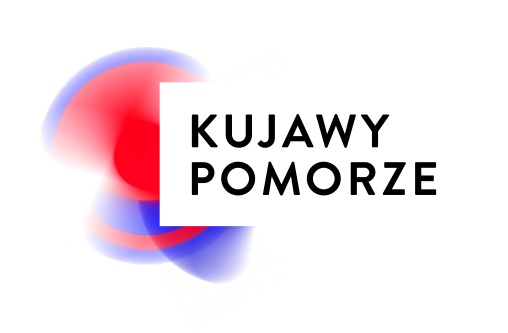 Regulamin Konkursu  „Mój ojciec – dobrze być razem”§ 1Regulamin niniejszy określa zasady przeprowadzenia Konkursu na pracę pisemną propagującą rolę ojca w życiu młodego człowieka pn. „Mój ojciec – dobrze być razem”, zwanego dalej „Konkursem”.Organizatorem Konkursu jest Urząd Marszałkowski Województwa Kujawsko-Pomorskiego w Toruniu, Departament Spraw Społecznych i Zdrowia zwany dalej „Urzędem”.§ 2Urząd ogłasza Konkurs na pracę pisemną na temat pozytywnej roli ojca w relacji z dzieckiem, pod nazwą: Mój ojciec – dobrze być razem, dla młodzieży z terenu województwa kujawsko-pomorskiego, uczęszczającej do szkół podstawowych i ponadpodstawowych, w wieku 13 – 20 lat (przy czym górna granica wieku nie dotyczy uczniów szkół specjalnych).§ 3Celem Konkursu jest:zaprezentowanie pozytywnego wizerunku ojcostwa i ojca widzianego z perspektywy młodego człowieka;propagowanie idei uczestnictwa ojców w życiu dzieci;zachęcanie do wspólnego spędzania czasu rodziców z dziećmi;kreowanie wartości prorodzinnych.§ 4Praca nadesłana na Konkurs musi być pracą samodzielnie napisaną przez jednego autora.Każdy uczestnik może zgłosić do Konkursu tylko jedną pracę.W przypadku zgłoszenia przez uczestnika więcej niż jednej pracy wszystkie zgłoszone przez niego prace zostaną odrzucone z Konkursu.Prace składane mogą być wyłącznie przez szkoły, do których uczęszczają uczestnicy Konkursu.Szkoły informują uczestników Konkursu o jego Regulaminie i dokumentują zgodę na uczestnictwo w nim od nich bądź, w przypadku nieukończenia przez uczestnika Konkursu 18-go roku życia w dniu składania pracy konkursowej, ich rodziców/opiekunów prawnych w formie elektronicznej (np. e-dziennik).Przesłanie przez szkołę pracy na Konkurs jest równoznaczne z posiadaniem przez nią zgody uczestnika bądź jego rodzica/opiekuna prawnego na uczestnictwo w Konkursie.Praca nadesłana na Konkurs musi spełniać następujące warunki (wymogi formalne):musi być napisana w języku polskim;musi zostać przygotowana w edytorze tekstów;jej objętość musi zawierać się w przedziale: 2 400 – 3 600 znaków (bez spacji);nie może być podpisana imieniem i nazwiskiem autora;musi być zatytułowana;musi być podpisana wyłącznie pseudonimem znajdującym się na końcu pracy.Praca nie może zawierać zdjęć, rysunków i żadnych innych przedstawień graficznych.Praca zgłoszona na Konkurs przygotowana może być w dowolnej formie - z wykluczeniem formy wiersza - i powinna odnosić się do doświadczeń jej autora.Praca zgłoszona na Konkurs powinna być pracą niepublikowaną i nie zgłaszaną na inny Konkurs.§ 5Uczniów biorących udział w Konkursie bądź ich rodziców/opiekunów prawnych szkoła informuje o jego Regulaminie.Prace konkursowe przekazywane są do Organizatora Konkursu przez szkołę wyłącznie za pomocą poczty elektronicznej w formie pliku edytora tekstów Microsoft Word lub kompatybilnego z nim, z oficjalnego adresu e-mailowego szkoły, której uczniowie przygotują prace konkursowe, na adres: a.joppek@kujawsko-pomorskie.pl.Wraz z pracami konkursowymi szkoła przesyła zestawienie nadesłanych prac w formie stanowiącej załącznik nr 1 do niniejszego Regulaminu.Po rozstrzygnięciu Konkursu Urząd drogą elektroniczną informuje szkoły o jego wynikach.Szkoły informują o wynikach Konkursu jego uczestników.Wraz z wynikami Konkursu laureatom oraz osobom wyróżnionym szkoły przekazują wersję elektroniczną Oświadczenia o wyrażeniu zgody na wykorzystywanie danych osobowych uczestnika Konkursu zgodnie z ustawą o ochronie danych osobowych z dnia 10 maja 2018 r. (Dz. U. z 2019 r., poz. 1781) (załącznik nr 2 do niniejszego Regulaminu).Laureaci oraz osoby wyróżnione w Konkursie zobowiązane są do dostarczenia prawidłowo i kompletnie wypełnionego oraz podpisanego załącznika nr 2 w wersji papierowej do Departamentu Spraw Społecznych i Zdrowia Urzędu Marszałkowskiego Województwa Kujawsko-Pomorskiego w Toruniu na adres: 87-100 Toruń, Plac Teatralny 2, z dopiskiem: „Konkurs Ojciec”, w terminie do 15.06.2023 r.Nagrodzeni nauczyciele/pedagodzy zobowiązani są do dostarczenia prawidłowo i kompletnie wypełnionego oraz podpisanego załącznika nr 3 w wersji papierowej do Departamentu Spraw Społecznych i Zdrowia Urzędu Marszałkowskiego Województwa Kujawsko-Pomorskiego w Toruniu na adres: 87-100 Toruń, Plac Teatralny 2, z dopiskiem: „Konkurs Ojciec”, w terminie do 15.06.2023 r.W przypadku gdy uczestnik Konkursu w dniu składania pracy konkursowej nie ukończył 18-go roku życia, warunkiem wzięcia przez niego udziału w Konkursie jest wyrażenie na to zgody, przez jego rodzica bądź opiekuna prawnego, w formie elektronicznej (np. e-dziennik) szkole przesyłającej prace.Z chwilą dostarczenia pracy na Konkurs laureat lub osoba wyróżniona przeniesie nieodpłatnie na Organizatora Konkursu majątkowe prawa autorskie do korzystania i rozporządzania utworem będącym przedmiotem pracy konkursowej, Organizator zastrzega sobie prawo do jej publikowania i wykorzystania w całości, bądź wybranych fragmentów - podpisane imieniem i nazwiskiem bądź wybranym pseudonimem wg zastrzeżenia autora lub jego rodzica/opiekuna prawnego.Nadesłane na Konkurs prace nie będą zwracane ich autorom.§ 6Oceny prac dokona powołana przez Organizatora Komisja Konkursowa w składzie:Przewodniczący Komisji Konkursowej – p. o. Dyrektora Departamentu Spraw Społecznych i Zdrowia Urzędu Marszałkowskiego Województwa Kujawsko-Pomorskiego w Toruniu; Członkowie Komisji Konkursowej:- 2 przedstawicieli Departamentu Spraw Społecznych i Zdrowia Urzędu Marszałkowskiego Województwa Kujawsko-Pomorskiego w Toruniu;- 1 przedstawiciel Departamentu Edukacji Urzędu Marszałkowskiego Województwa Kujawsko-Pomorskiego w Toruniu;- 1 przedstawiciel Kujawsko-Pomorskiego Kuratora Oświaty;- 1 przedstawiciel Kujawsko-Pomorskiego Centrum Edukacji Nauczycieli.  Zadaniami Komisji Konkursowej będzie:kwalifikacja prac zgłoszonych do oceny, w tym spełnianie przez nie wymogów formalnych;ocena zgłoszonych prac;wybór prac zwycięskich;przyznanie nagród i wyróżnień.Prace, które nie będą spełniały wymogów formalnych nie zostaną dopuszczone do oceny merytorycznej.Komisja dokona oceny merytorycznej w oparciu o następujące kryteria:obszar tematyczny pracy;wieloaspektowość  tematu;atrakcyjność formy;poprawność językowa.Zgłoszone prace podpisane pseudonimami oceniane będą tak, aby Członkowie Komisji Konkursowej nie znali danych personalnych ich autorów.Decyzje Komisji Konkursowej są ostateczne.W konkursie wyłonionych zostanie łącznie 6 laureatów, w dwóch kategoriach:3 laureatów ze szkół podstawowych;3 laureatów ze szkół ponadpodstawowych.Informacja o zwycięzcach oraz o wręczeniu nagrody opublikowana zostanie na stronie internetowej: www.kujawsko-pomorskie.pl, w zakładce: „Sprawy społeczne”.Komisja zastrzega sobie prawo do ustalenia innego podziału nagród.§ 7Nagrodą dla laureatów Konkursu, w każdej z kategorii, będą bony upominkowe o wartości:I miejsce – 500,00 zł brutto;II miejsce – 300,00 zł brutto;III miejsce – 200,00 zł brutto.Nagrody otrzymają również nauczyciele/pedagodzy, pod opieką których powstały nagrodzone prace.Nagrodą dla nauczyciela/pedagoga, w każdej kategorii, będą bony upominkowe o wartości:500,00 zł brutto – opieka na autorem, którego praca otrzymała I miejsce;300,00 zł brutto – opieka na autorem, którego praca otrzymała II miejsce;200,00 zł brutto – opieka na autorem, którego praca otrzymała III miejsce.Organizator zastrzega sobie prawo przyznania, oprócz nagród wymienionych w ust. 1, wyróżnień.O formie i terminie wręczenia nagród laureaci i osoby wyróżnione zostaną powiadomieni telefonicznie oraz odrębnym pismem/drogą elektroniczną.W przypadku braku możliwości wzięcia udziału w uroczystości wręczenia nagród będzie możliwość ich późniejszego osobistego odebrania w siedzibie Departamentu Spraw Społecznych i Zdrowia w Toruniu, przy ul. Marii Skłodowskiej-Curie 73.§ 8Prace w formie elektronicznej mogą być składane wyłącznie przez szkoły z oficjalnego adresu e-mailowego szkoły, należy złożyć je w terminie do 28.04.2023 roku, do godziny 23.59, decyduje godzina zarejestrowania poczty elektronicznej w skrzynce odbiorczej, na adres: a.joppek@kujawsko-pomorskie.pl.§ 9Nadesłanie prac na Konkurs jest jednoznaczne z akceptacją warunków niniejszego RegulaminuWszelkich informacji na temat Konkursu udziela pracownik Departamentu Spraw Społecznych i Zdrowia Urzędu Marszałkowskiego Województwa Kujawsko-Pomorskiego w Toruniu, Pan Arkadiusz Joppek,  adres e-mail: a.joppek@kujawsko-pomorskie.pl, tel. 56 652 18 15.Organizator zastrzega sobie prawo unieważnienia Konkursu bez podania przyczyn.Organizator zastrzega sobie prawo do ostatecznej interpretacji ewentualnych spornych  kwestii wynikających z niniejszego Regulaminu.